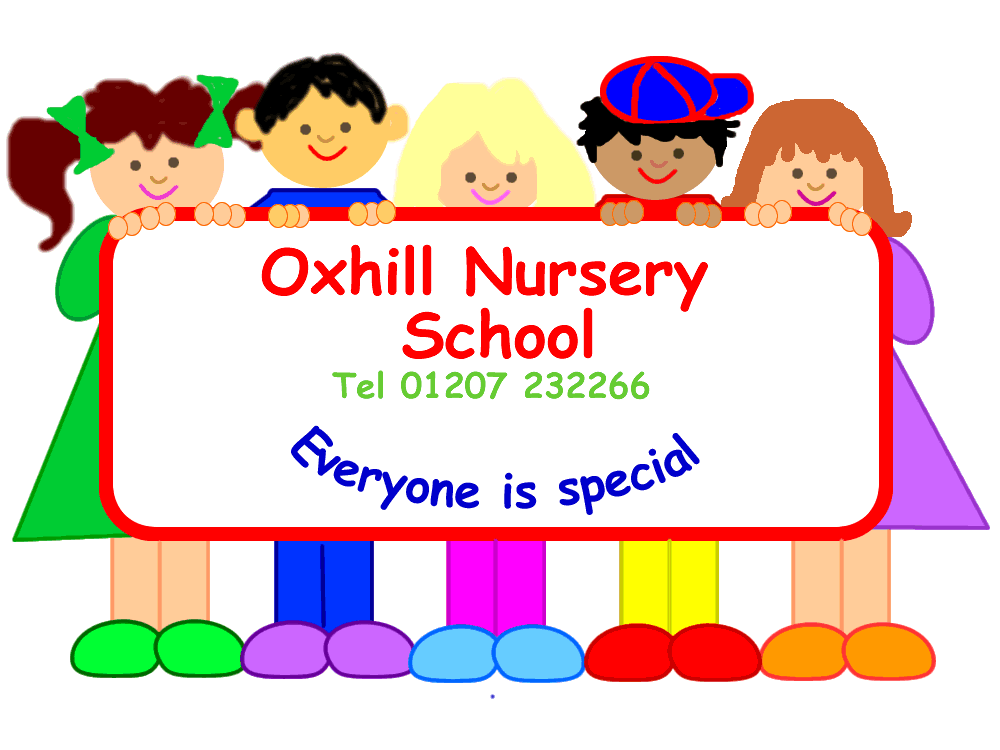 About us …… We are the largest Nursery School in .  We provide flexible free entitlement for  200 children aged 2 3 and 4 in a large Victorian building. There is currently a team of staff of 26 who work very hard to ensure that children flourish. We are seeking to appoint temporary staff to join us for the spring and summer termsOn going developments include:Outdoor learning including forest schoolChild enabling environmentsAbout you …….Are you enthusiastic, energetic and enabling?Can you support and extend children’s thinking and learning through carefully planned activities or spontaneous play indoors and out?Are you resourceful and creative in your responses to challenges?Are you committed to inclusive, holistic early learning?We welcome applications from committed, enthusiastic Early Years Practitioners who are keen to develop themselves professionally through critical self reflection and challenge!Looking forward to meeting youCatherine HughesNursery Practitioner Grade 2 point  10-13Job DescriptionAll nursery practitioners will be expected to:Have regard to the Children Act (2004) and treat all pupils with respect and provide for their personal, educational and learning needs.Abide by the conditions of service as outlined in the latest Local Government Pay and conditions document, and the policies and procedures of  Nursery School .Be a member of the team who make up the whole school staff including teachers, support assistants, caretaker, clerical assistants, supervisory assistants, and cleaning staff.Be responsible for maintaining high standards in the following key areas:-Key Area:  Curriculum DeliveryWork in partnership with teachers and other professionals to provide effective support for learning.Contribute to the planning and development of learning activitiesInitiate and manage play, care and learningContribute to observation and assessment proceduresTake a full and active role in preparing and maintaining the learning environment.To work with individual children and with small groups of children.Key Area: pastoral CareHave key worker responsibilities for particular children including support for personal needsStrive to build equitable effective relationships with parents/carersShare information with other team members.Give appropriate help throughout the school day, including the children’s lunchtimes.  This may mean having your own breaks at other times.Support school policy regarding equality diversity.                                                                                               Key Area: Team MembershipWork effectively and respectfully as part of a teamMake a positive contribution to school lifeSupport other team members.Recognise and use your own strengths and those of others.Key Area: School IdentityPromote a positive image of the school to children, parents/carers and visitors.Involve children in the life of the wider community.Promote effective relationships with parents and carers in line with the School policy.Key Area: HealthContribute to both the physical and emotional health, and the well being of the children.Actively promote healthy lifestylesLiaise with teachers, SENCO and other staff with regard to children with Special Needs, managing IEPsLiaise with Health Service professionals and other supporting children’s health and/or medical needs.Key Area: Personal and Career DevelopmentEvaluate and develop your own professional practice through the schools appraisal systemIdentify training needs.Undertake appropriate training.Take on additional, job extending tasks.           Any other duties that are deemed necessary by the headteacher.